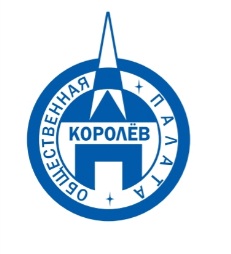 Общественная палата
    г.о. Королёв МО                ул.Калинина, д.12/6Акт
осмотра санитарного содержания контейнерной площадки (КП) 
согласно новому экологическому стандартуМосковская обл. «14» января 2020 г.г.о.Королев,  ул.Коминтерна, д.12.                                                           (адрес КП)Комиссия в составе:  Кошкиной Любови Владимировны, -  председателя комиссии,                      Сильянова Тамара Александровна  – член комиссии,По КП г.о. Королев,  ул. Коминтерна, д.12:Результаты осмотра состояния КП комиссией:	Прочее /примечания:Общественная палата г.о. Королев продолжает контролировать работу регионального оператора по выполнению программы раздельного сбора мусора в муниципалитете. 14 января общественники провели мониторинг санитарного содержания контейнерной площадки на соответствие новому экологическому стандарту, расположенной во дворе д. №12 по ул. Коминтерна. Проверка показала: контейнерная площадка (КП) оборудована в соответствии с действующим законодательством; трехстороннее ограждение с водонепроницаемой крышей установлено на асфальтовом покрытии. На площадке стоят четыре контейнера нового образца серого цвета и один синий сетчатый, установлен бункер под КГМ. Есть график вывоза мусора. КП содержится в хорошем состоянии. Замечание: на момент проверки синий сетчатый контейнер находился не под водонепроницаемой крышей, что является нарушением требований действующего законодательства. По результатам проверки составлен Акт. Приложение: фотоматериалПодписи: 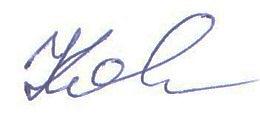 Кошкина Л.В. 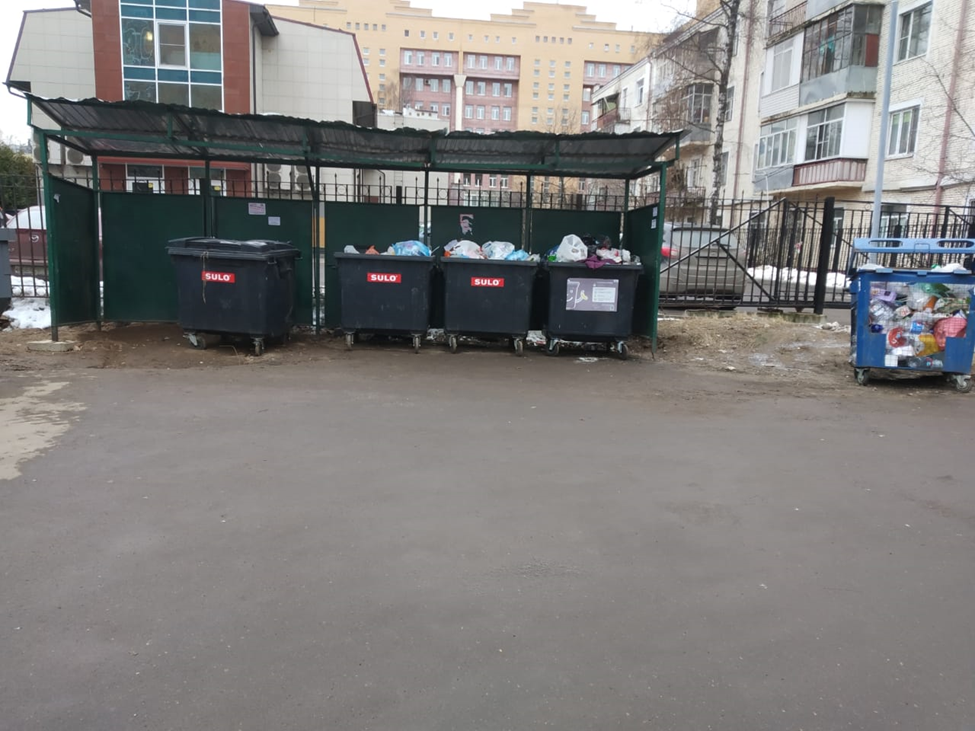 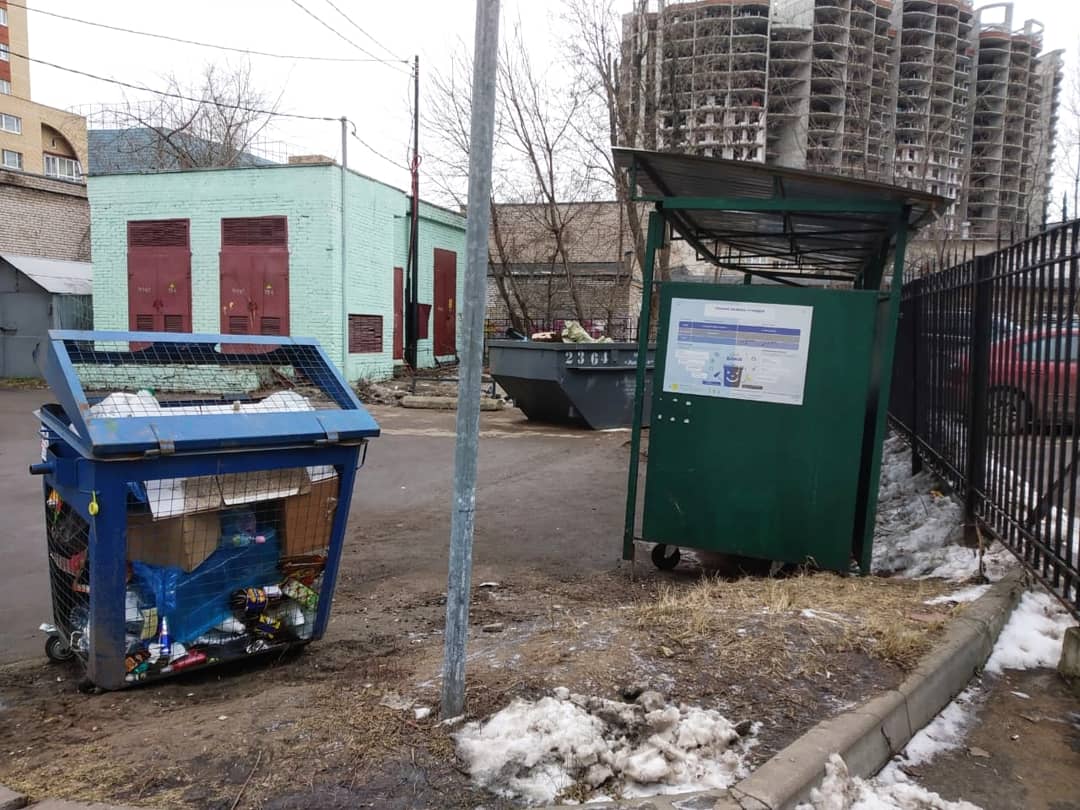 №Критерии оценки контейнерной площадкиБез нарушенийНарушения1Наполнение баков+2Санитарное состояние+3Ограждение с крышей (серые баки под крышей) +4Твёрдое покрытие площадки+5Наличие серых/синих контейнеров (количество)	4/16Наличие контейнера под РСО (синяя сетка)17График вывоза и контактный телефон+8Информирование (наклейки на баках как сортировать)+9Наличие крупногабаритного мусора+